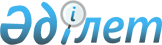 О намерении Республики Казахстан не становиться участником Соглашения о помощи беженцам и вынужденным переселенцам от 24 сентября 1993 года и Протокола к Соглашению о помощи беженцам и вынужденным переселенцам от 10 февраля 1995 годаУказ Президента Республики Казахстан от 28 февраля 2008 года N 548

  Подлежит опубликованию в Собрании  

актов Президента и Правительства   

Республики Казахстан               В соответствии со  статьей  18 Закона Республики Казахстан от 30 мая 2005 года "О международных договорах Республики Казахстан"  ПОСТАНОВЛЯЮ: 

      1. Министерству иностранных дел Республики Казахстан уведомить Исполнительный Комитет Содружества Независимых Государств о намерении Республики Казахстан не становиться участником  Соглашения  о помощи беженцам и вынужденным переселенцам от 24 сентября 1993 года и  Протокола  к Соглашению о помощи беженцам и вынужденным переселенцам от 10 февраля 1995 года. 

      2. Настоящий Указ вводится в действие со дня подписания.       Президент  

      Республики Казахстан 
					© 2012. РГП на ПХВ «Институт законодательства и правовой информации Республики Казахстан» Министерства юстиции Республики Казахстан
				